Activity Menu: Year 2 Here are some activities for you to choose from and complete. They are about things that we have learned before. You can use the internet or books to help you.Mrs Halim and Mrs OsemanDate: _______________________________________________________
Can I say how I can keep myself safe around medicines?Design a poster telling people how to be safe around medicines.Name: ______________________________________________________Is Easter a happy or sad time for Christians?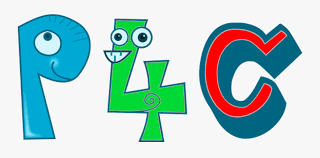 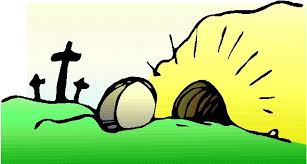 ________________________________________________________________

________________________________________________________________

________________________________________________________________

________________________________________________________________

________________________________________________________________

________________________________________________________________

________________________________________________________________

Name____________________________________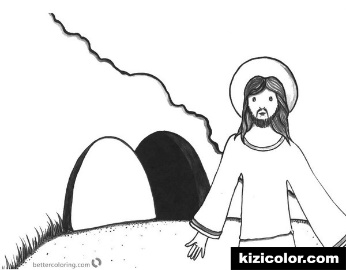 Can I write a postcard about what happened on Easter Sunday?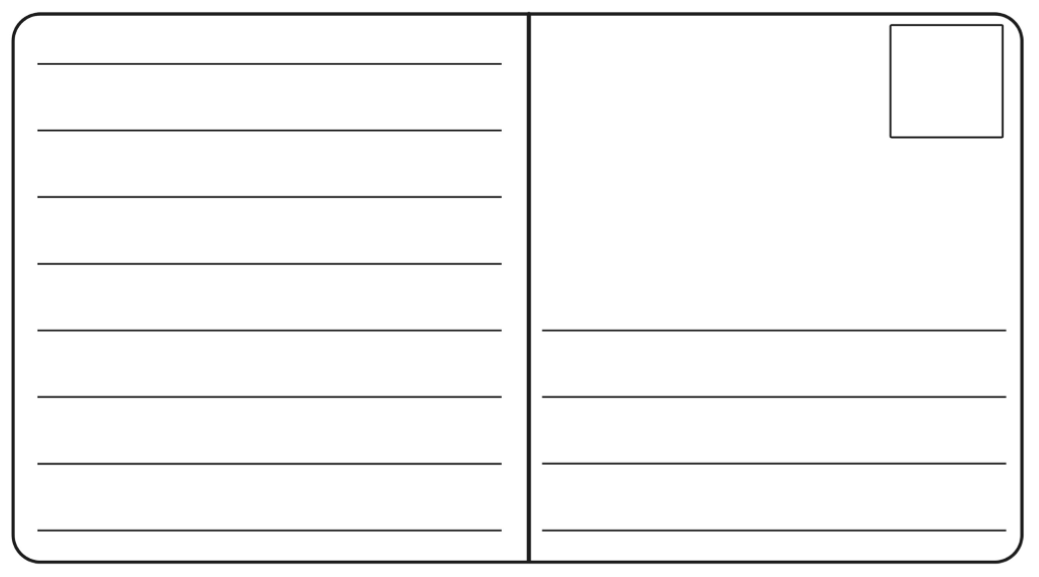 RE – Christianity – Easter SundayPSHE – Medicines - SafetyEaster Storyhttps://www.bbc.co.uk/teach/class-clips-video/religious-studies-ks1-the-christian-story-of-easter/zhgv47hAttached: Postcard about events of Easter SundayP4C – Is Easter a happy or sad time?Attached: Medicine Safety Poster Vocabulary bullseye